Дата: 21.12.2020 -22.12.2020Группа: м-22Предмет: ФизикаТема: 1занятие. Физика элементарных частиц.2занятие. Единая физическая картина мира. Физика и научно-техническая революцияПреподаватель: Леханова Елена Анатольевна Запиши число, тему урока, прочитай теорию и запиши какие элементарные частицы существуют.21.12.2020. Физика элементарных частиц	Мы изучили строение атома и атомного ядра, и узнали, какие частицы в него входят. Но существует еще много других частиц, изучением которой занимается целый раздел физики — физика элементарных частиц. Кроме обычных частиц, существуют еще и античастицы, которые представляют большой интерес. Об этом мы и поговорим на этом уроке, а также рассмотрим основные этапы развития физики элементарных частиц. если верно, что все на свете состоит из элементарных частиц, то, следовательно, всё на свете состоит из света». Напомним, что до самого конца девятнадцатого века считалось, что атом – это неделимая частица. Только в 1897 году Джозефом Томсоном был открыт электрон, причем стало ясно, что электрон – это часть атома. Позднее, в 1919 году Эрнест Резерфорд открыл протон, а в 1932 году, Джеймс Чедвик открыл нейтрон. Была предложена протонно-нейтронная модель атомного ядра. В этом состоит первый этап развития физики элементарных частиц: осознание того, что существуют множество неделимых частиц, из которых состоит вся материя. После этого, возникли теории, объясняющие строение атомного ядра. Исходя из этих теорий, ученые пришли к выводу, что в состав ядер должны входить частицы, осуществляющие обменное взаимодействие между элементарными частицами. Такие частицы назвали пи-мезонами (они были предсказаны Хидэки Юкавой в 1935 году, но открыты только к концу сороковых годов). 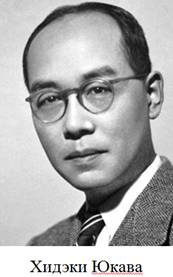 Получалась любопытнейшая картина: с одной стороны, частицы, называемые элементарными – неделимы, и являются простейшими. С другой стороны, эти частицы каким-то образом могут превращаться друг в друга, подобно тому, как превращаются друг в друга ядра атомов. Превращение ядер атомов друг в друга  можно объяснить только сложной структурой ядра. Значит, элементарные частицы тоже имеют сложную структуру. Отсюда следует, пожалуй, самый главный вывод: элементарные частицы не являются неизменными. Это доказывается простым фактом: ни одна из частиц не бессмертна. Продолжительность существования большинства элементарных частиц измеряется в мкс. Нейтрон, находящийся вне атомного ядра «живет» значительно дольше – в среднем 15 минут, но это не меняет сути. Теоретически, если бы каждая из таких частиц, как фотон, электрон, протон и нейтрино была бы единственная во всем мире, они смогли бы существовать не ограниченно долго. Но тут выяснилось следующее: у каждой частицы должна быть античастица. Впервые это было предсказано Дираком еще в начале тридцатых годов двадцатого века. Сначала Дирак говорил только о позитроне (то есть, частице, противоположной электрону), но потом распространил свою гипотезу на все элементарные частицы.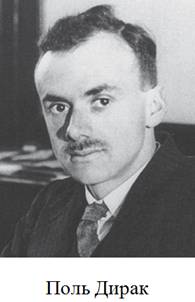 Превращение элементарных частиц происходит при столкновении частиц высоких энергий. При этом рождаются совершенно иные частицы, которые нельзя называть составными частями элементарных частиц. Выясняется, что эти превращения взаимны, и происходят между всеми элементарными частицами. Единственное, что остается неизменным – это суммарная энергия до и после превращения (то есть, выполняется закон сохранения энергии).Итак, элементарные частицы могут превращаться друг в друга, и при этом, у каждой частицы есть античастица. Из этого следует, что частицы могут рождаться только парами: частица и античастица. Это было обнаружено в космических лучах: то есть при наблюдении за некоторыми космическими лучами было зарегистрировано рождение электрона и позитрона. Исходя из этого, можно заключить, что при встрече частицы и античастицы, они уничтожаются, превращаясь в фотоны.Открытие все новых и новых элементарных частиц всегда позиционировалось, да и сейчас позиционируется, как триумф науки. Но эти триумфы уже давно начали вызывать определенное беспокойство. В настоящее время насчитывается порядка четырёхсот элементарных частиц. Возникает вопрос: а действительно ли эти частицы элементарны? Может, и они состоят из более простых, фундаментальных частиц? Этим заканчивается второй этап развития физики элементарных частиц: возникновение гипотезы о внутренней структуре элементарных частиц. Были открыты самые разные частицы: пи-мезоны, ка-мезоны, мю-мезоны, мюоны и так далее и так далее. Изначально, элементарные частицы попытались классифицировать следующим образом. Их разбили на три группы: фотоны, лептоны и адроны. Известно, что группа фотонов состоит из 1 частицы – фотона. Лептонами назвали частицы, имеющую массу, близкую к массе электрона (не более, чем в 200 раз превосходящую массу электрона). К группе лептонов относятся электроны, мюоны, тау-мезоны (которые были открыты относительно недавно), и три, соответствующие им нейтрино (как оказалось, существует три вида нейтрино: электронное, мюонное и тау-лептонное). В эту же группу входят античастицы выше упомянутых частиц. И, наконец, адроны: к этой группе относятся мезоны и барионы. Как можно заметить, это самый распространенный вид частиц: их насчитывается более четырехсот, а в группу лептонов входит только 12, плюс фотон. Остальные частицы – это адроны. Адроны делятся на мезоны и барионы, в соответствии со вторым квантовым числом (которое называется барионным зарядом). Например, к барионам относятся протон и нейтрон. Первое квантовое число – это лептонный заряд. Запиши в тетрадь: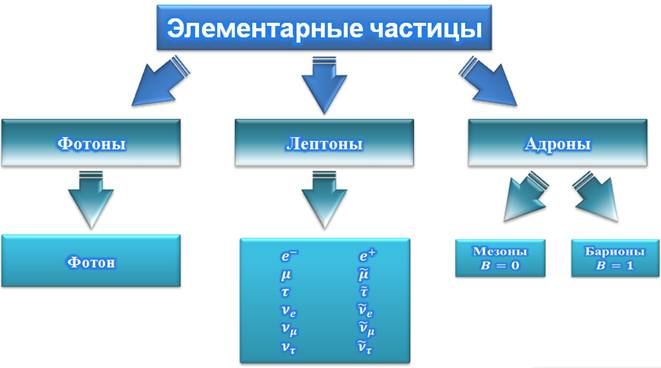 Необходимо отметить следующее: время жизни некоторых элементарных частиц составляет порядка 10–20 – 10–22 с. Поэтому, в 1964 году Марри Гелл Манн и Джордж Цвейг независимо друг от друга выдвинули гипотезу о существовании более фундаментальных частиц – кварков. Согласно этой гипотезе, из кварков построены все адроны. На данный момент известно всего 6 кварков и, соответственно, 6 антикварков. Кварки обозначаются буквой q с нижним индексом от 1 до 6 (номер кварка) и с верхним индексом a (который обозначает цвет кварка). Да, ко всему прочему, выяснилось, что каждый кварк может обладать одним из трех основных цветов: зеленым, синим или красным.Также были открыты такие частицы, как глюоны – частицы поля, отвечающие за сильное взаимодействие. Их, на сегодняшний день насчитывается 8. 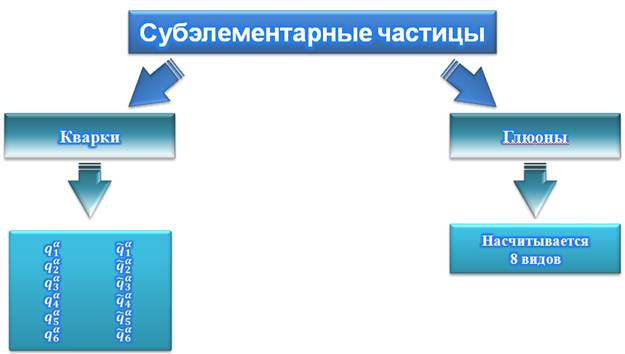 Получается вот какая картина: существует четыре вида фундаментальных типов взаимодействий – электромагнитное, сильное, слабое и гравитационное. Согласно теории близкодействия, у каждого взаимодействия существуют частицы-переносчики. У электромагнитного взаимодействия – это фотоны, у сильного взаимодействия – это глюоны, у слабого взаимодействия – это бозоны, у гравитационного взаимодействия – это гипотетические частицы – гравитоны. А теперь давайте подсчитаем количество элементарных частиц: это фотоны, лептоны, кварки и глюоны. Лептонов насчитывается 12, кварков – 36 (с учетом цвета), глюонов – 8. Получается 57 элементарных частиц – и это только то, что открыто на сегодняшний день. Пока что нет известных частиц, являющихся более фундаментальными, чем лептоны и кварки, поэтому лептоны и кварки принято считать истинно элементарными частицами. Но количество этих частиц снова наталкивает на мысль о том, что, возможно, и эти частицы – не самые простые, и они тоже имеют сложную структуру. Альберт Эйнштейн как-то раз сказал, что если теория развивается в сторону усложнения, громоздкости, то стоит проверить, а верна ли эта теория? Основная задача современной физики элементарных частиц – это понять, действительно ли кварки и лептоны являются элементарными и существуют ли вообще какие-то неизменные частицы? Возможно, ими как раз окажутся гравитоны.Что же сулит человечеству развитие физики элементарных частиц? Рассмотрим столкновение пары электрон-позитрон. Каждая из этих частиц обладает электрическим зарядом и массой покоя. При столкновении этих частиц происходит аннигиляция (то есть исчезновение одних частиц и появление других). При аннигиляции электрона и позитрона образуются два фотона, которые не имеют ни заряда, ни массы покоя (поскольку фотоны попросту не могут существовать в состоянии покоя). Это говорит о том, что с помощью аннигиляции можно получать энергию в чистом виде. Не так давно были открыты антипротон и антинейтрон. Возник вопрос: а что если построить атом, ядро которого будет состоять из антинуклонов, а оболочка – из позитронов? Такие атомы смогут образовать антивещество. В 1969 году в СССР были получены ядра антигелия, хотя антивещество получить так и не удалось. 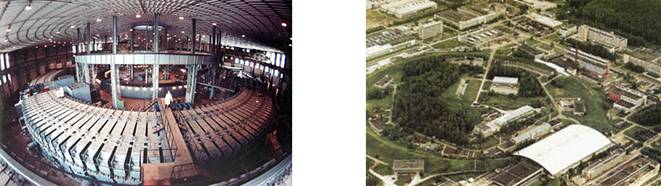 В 1995 году в ЦЕРНе удалось синтезировать атом антиводорода, а в последние годы удалось даже получить антиводород в достаточных количествах, чтобы начать изучать его свойства.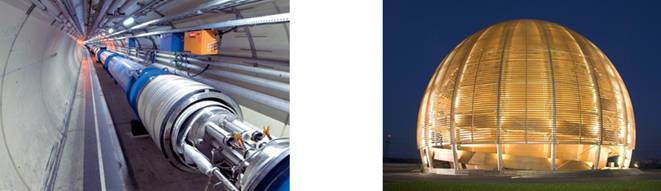 Из-за явления аннигиляции, антивещество является совершенным источником энергии. Например, расчеты говорят о том, что при аннигиляции одного килограмма вещества и одного килограмма антивещества выделится количество энергии, сравнимое с энергией ядерного взрыва. Поэтому, если человечеству удастся найти способ получения и удержания антивещества – это будет огромным прорывом в энергетике, подобным прорыву в начале двадцатого века – развитию ядерной энергетики.Как известно, в наблюдаемой людьми части Вселенной практически нет антивещества. По современным представлениям, фундаментальные взаимодействия в веществе и антивеществе совершенно одинаковы, поэтому, столь сильная асимметрия вещества и антивещества во Вселенной – это одна из самых больших нерешенных задач в физике. Есть два предположения о том, почему в наблюдаемой части Вселенной нет антивещества. Первое предположение состоит в том, что такая асимметрия возникла при большом взрыве. Второе предположение, пожалуй, более логично: возможно во Вселенной существуют другие области, которые, наоборот, заполнены антивеществом, просто эти области находятся за гранью наблюдаемой людьми части Вселенной. Основные выводы:– Первый этап называется «от электрона до позитрона», то есть с момента осознания сложного строения атома до открытия античастиц. – Второй этап называется «от позитрона до кварков», то есть до прихода осознания того, что и те частицы, которые сегодня называются элементарными, тоже имеют сложную структуру. – Третий этап: от гипотезы о кварках до наших дней. – Сегодня считается, что лептоны и кварки – это истинно элементарные частицы. – Аннигиляция возникает при столкновении пар частица-античастица: и частица и античастица 22.12.2020Единая физическая картина мираЭтот урок даст представление о том, какими знаниями располагает физика на сегодняшний день, какие задачи ставит перед собой эта наука. Мы познакомимся с основными теориями, позволяющими описать те или иные процессы, а также с фундаментальными частицами, без которых наш мир был бы совсем иным. превращаются в фотоны очень высоких энергий.«С давних времен, с тех пор, как существует изучение природы, оно имело перед собой в качестве идеала конечную, высшую задачу: объединить пёстрое многообразие физических явлений в единую систему, а если возможно, то в одну-единственную формулу»Макс ПланкДанная тема посвящена обобщению главных физических основ, которые изучались в школьном курсе физики. Прежде чем приступить к изучению единой физической картины мира, повторим главное, что изучалось в прошлых темах. В двадцатом веке, в физике назрела проблема, связанная с элементарными частицами. Встал вопрос об элементарности этих самых частиц. Кроме того, выяснилось, что каждая частица должна иметь античастицу – то есть частицу, полностью противоположную ей. При столкновении пар частица-античастица происходит явление аннигиляции, то есть превращение частицы и античастицы в какие-либо иные частицы, отличные от исходных. Это превращение сопровождается выбросом энергии. На сегодняшний день истинно элементарными частицами считаются лептоны и кварки – они отвечают за обменное взаимодействие. К ним добавляются фотоны и глюоны, которые являются переносчиками взаимодействий. Итого, насчитывается 57 элементарных частиц, что наталкивает на мысли о том, что, может и эти частицы не элементарны. А теперь, попытаемся составить единую физическую картину мира, начав, как говорится, с самого начала.Начнем с того, что в девятнадцатом веке, Майкл Фарадей с успехом исследовал природу взаимодействий тел и доказал, что в основе этих взаимодействий лежат электрические и магнитные явления. Позднее он предположил, что существует единое электромагнитное поле. Джеймс Максвелл сумел описать теорию Фарадея математически, создав свои знаменитые четыре уравнения в интегральной и дифференциальной форме, которые описывают практически всю электродинамику. Кроме этого, Максвелл доказал, что свет – это частный случай электромагнитной волны и что его скорость конечна, тем самым приведя главный аргумент в пользу теории близкодействия.Надо сказать, что после этих открытий, начался научно-технический прогресс. Именно в девятнадцатом веке Борис Якоби изобрел первый электродвигатель, Эдисон изобрел электрическую лампочку. Появились тепловые двигатели, аккумуляторы и генераторы. В 1881 году создана международная система единиц измерения СИ – это «система интернациональная». В 1887 году Генрихом Герцем было открыто явление фотоэффекта, которое впоследствии было исследовано Александром Столетовым. Столетов утверждал, что некоторые законы фотоэффекта невозможно объяснить. Также нельзя было объяснить явление теплового излучения и линейчатость спектра излучений. С этими основными проблемами физики человечество перешло в двадцатый век.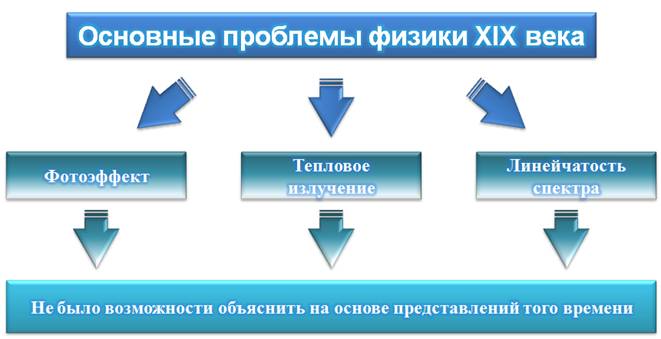 В начале двадцатого века, физики приложили все усилия, чтобы объяснить и понять строение атома, а потом и строение атомного ядра. Это было успешно сделано с помощью работ Эрнеста Резерфорда, Фредерика Содди, Марии и Пьера Кюри, Джеймса Чедвика, Антуана Беккереля, а также многих других физиков. 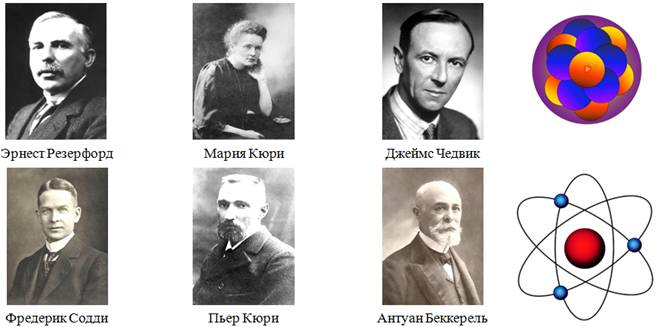 После того, как было полностью изучено строение атомного ядра, выяснилось, что в атомном ядре заключена существенная энергия – энергия связи. Именно это открытие положило начало развитию ядерной энергетики (сегодня, как известно, существуют сотни АЭС, в которых энергия, выделяющаяся в результате деления ядер, преобразуется в электроэнергию). Процессы, происходящие внутри атомов, нельзя было объяснить с точки зрения классической физики, поэтому, возникли такие науки, как квантовая механика и квантовая электродинамика. Именно на основах этих наук был изобретен лазер. Сегодня лазеры используются во многих областях деятельности человека (например, в медицине, для хранения информации или для экспериментальных целей).В двадцатом веке зародилась такая наука, как физика элементарных частиц. Эта наука помогла объяснить рождение Вселенной и понять фундаментальные типы взаимодействий. Как известно, на сегодняшний день различают 4 типа фундаментальных взаимодействий: электромагнитное, слабое, сильное и гравитационное. 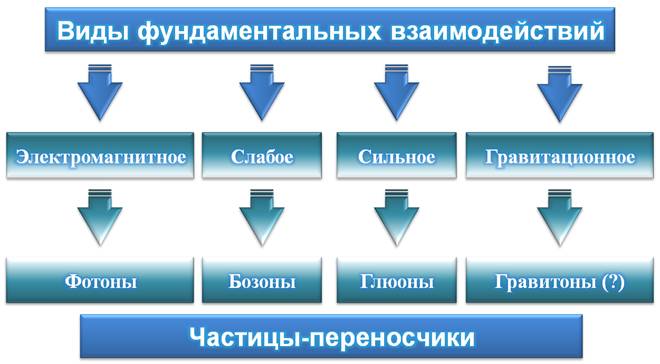 Было выяснено, что если повысить энергию взаимодействующих частиц до определенного уровня, то электромагнитное и слабое взаимодействие можно описать одной теорией. Считается, что если еще больше повышать энергию, то можно добиться объединения всех видов взаимодействий в некое общее взаимодействие. Видимо это общее взаимодействие и было при рождении Вселенной. Исходя из расчетов, при рождении Вселенной температура достигала порядка 1032 К. Можно себе представить, насколько громадная эта температура. При такой температуре энергия частиц превышает 1019 ГэВ. При энергиях порядка 1018 ГэВ начинается выделяться гравитационное взаимодействие, а при энергиях порядка 1014 ГэВ сильное взаимодействие. Только при энергиях порядка 1000 ГэВ различаются все четыре типа взаимодействия. Однако, в физике еще остаются проблемы, с которыми физика перешла в 21й век. 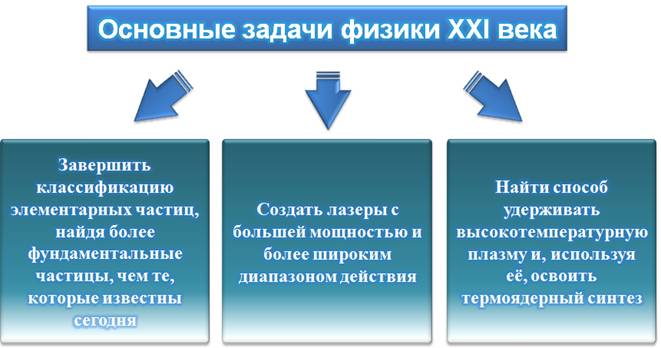 Это классификация элементарных частиц. Необходимо уменьшить количество фундаментальных частиц и понять законы их взаимодействия. Тогда, возможно получится более стройно описать известные виды взаимодействий. Также перед физикой стоит задача – создать лазеры с большей мощностью и более широким диапазоном. Наконец, перед человечеством остро стоит проблема энергетического голода. Поэтому, в 21 веке, одной из главных задач является нахождение способа удержания высокотемпературной плазмы и освоение с её помощью термоядерного синтеза.На сегодняшний день единая физическая картина мира имеет следующий вид: существует 4 фундаментальных вида взаимодействий и соответствующие им теории. 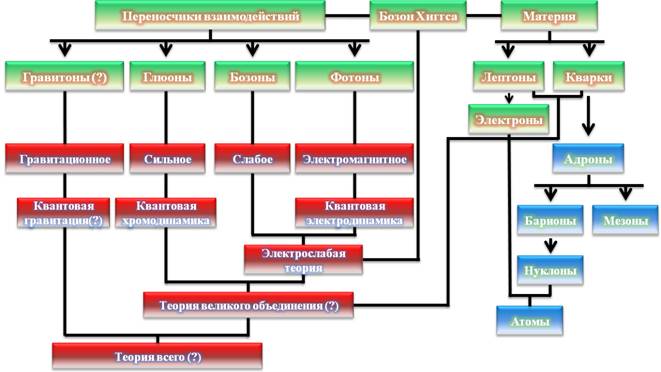 Существуют элементарные частицы и переносчики взаимодействий. Существуют составные частицы, из которых строится вся материя. Связующим звеном между материей и переносчиками взаимодействий является бозон Хиггса. Истинно элементарными частицами считаются лептоны и кварки. Из кварков строятся адроны, которые в свою очередь делятся на мезоны и барионы. Барионы и электроны составляют атомы, ну а из атомов, образуются молекулы. Так, по современным представлениям строится материя. Как и было сказано ранее, существует 4 фундаментальных типа взаимодействий: электромагнитное (переносчиками которого являются фотоны), слабое (переносчиками которого являются некоторые виды бозонов), сильное (переносчиками которого являются глюоны) и гравитационное (переносчиками которого являются гипотетические частицы – гравитоны). Электромагнитное взаимодействие изучает квантовая электродинамика. При определенных энергиях, электромагнитное и слабое взаимодействие сливаются в одно взаимодействие, которое описывается электрослабой теорией. Сильное взаимодействие описывается квантовой хромодинамикой, а гравитационное взаимодействие – квантовой гравитацией (которая на данный момент еще не разработана). На сегодняшний день существуют более или менее успешные попытки слияния электрослабой теории и квантовой хромодинамики – то есть, описание всех видов взаимодействий (кроме гравитационного) единой теорией – теорией великого объединения. Однако эта теория только-только зарождается. Впоследствии предсказывается слияние теории великого объединения и квантовой гравитации в единую теорию, которой можно будет описать любое взаимодействие. Эта теория так и называется: теория всего. Ситуация осложняется тем, что ученые меньше всего знают о гравитационном взаимодействии, несмотря на то, что открыто оно было намного раньше, чем остальные виды взаимодействий. Неоткрытые частицы – гравитоны – это белое пятно в единой физической картине. Однако, следует заметить, что относительно недавно ученые получили возможность компьютерной обработки экспериментальных данных, что, несомненно ускоряет работу и открывает больше возможностей. Поэтому, возможно, теория всего появится уже в начале следующего столетия, а может быть и раньше.Физика и научно-техническая революцияВсе вы слышали о научно-технической революции. Но что это такое? Как можно охарактеризовать научно-техническую революцию? Какие у неё есть плюсы и минусы? Именно эти вопросы мы обсудим на данном уроке, а также рассмотрим, какой вклад вносит физика в научно-техническую революцию. Прогресс – это замена одних неприятностей на другие, ещё большие»Герберт УэллсДанная тема посвящена исследованию того, какой вклад вносит современная физика в научно-техническую революцию. Что вообще подразумевается под научно-технической революцией? Есть ли четкие критерии, с помощью которых можно определить, наступила научно-техническая революция, или нет?Научно-техническая революция – это коренное, качественное преобразование производительных сил, качественный скачок в структуре и динамике развития производительных сил на основе превращения науки в ведущий фактор развития общественного производства. Считается, что последняя на данный момент времени научно-техническая революция началась в середине двадцатого века. Получило развитие автоматизация производства, контроль и управление с помощью электроники, применение и изготовление новых материалов, начало освоения космического пространства и так далее.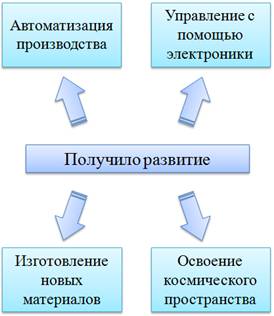 Сегодня людьми повсеместно используются плазменные телевизоры, домашние кинотеатры, электрические чайники (с автоматическим отключением), стиральные машины, микроволновые печи, компьютеры, ноутбуки, планшеты, сотовые телефоны и многое другое. То, что сто лет назад считалось бы чудом, сегодня не вызывает удивления даже у ребёнка. Это говорит о том, что внедрение новых технологий происходит повсеместно.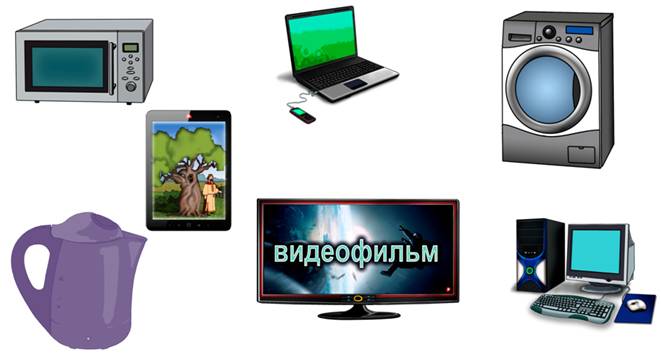 Стоит отметить, что первая электронно-вычислительная машина появилась еще в 1949 году. Однако, только в 80 годах появился ламповый компьютер, который занимал помещение размером со спортзал. Но уже в 90 годах, компьютеры прибрели вид, напоминающий современный. Сегодня же, компьютер можно уместить в форме ручки. И все эти стремительные преобразования и улучшения относятся не только к компьютерам, конечно. 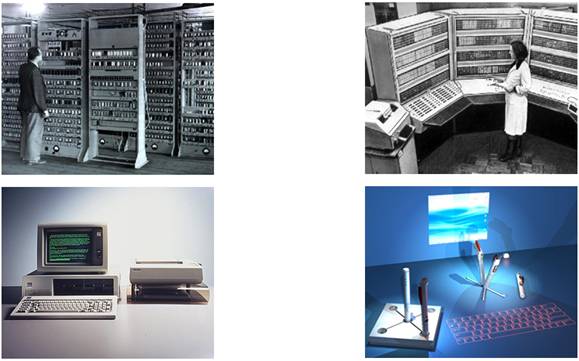 Поэтому, ещё одной характерной чертой научно-технической революции является ускорение научно-технических преобразований. Также, к чертам научно-технической революции относятся повышение требований к уровню квалификации трудовых ресурсов. Можно заметить, что открывается всё больше и больше научно-исследовательских центров, подавляющее большинство людей имеют высшее образование, в то время как сто лет назад больше половины людей вообще не имели никакого образования. И, наконец, ярко выраженной чертой научно-технической революции является развитие военных технологий. 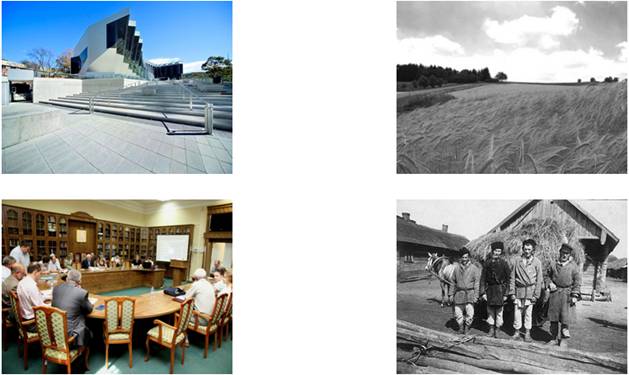 В конце второй мировой войны была изобретена атомная бомба, а чуть позднее – водородная бомба. Мощность ядерного оружия потрясла мир. Сегодня ракеты, вроде «Тополь» или «Булава» еще более разрушительны (это, конечно, не самый положительный пример, но, тем не менее, он дает понять, что развитие технологий идет семимильными шагами). 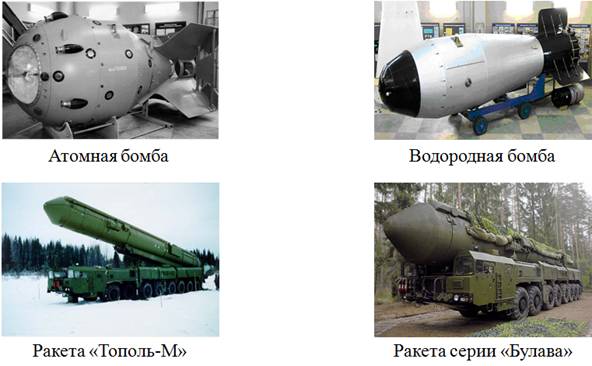 Самолеты второй мировой войны летали со скоростями, сравнимыми со скоростью современных автомобилей. В них не было ни радаров, ни, тем более, самонаводящихся ракет и тому подобного. Современные же самолеты развивают скорость порядка трех с половиной тысяч километров в час и оснащены всевозможной электроникой, не говоря уже о самолетах-невидимках.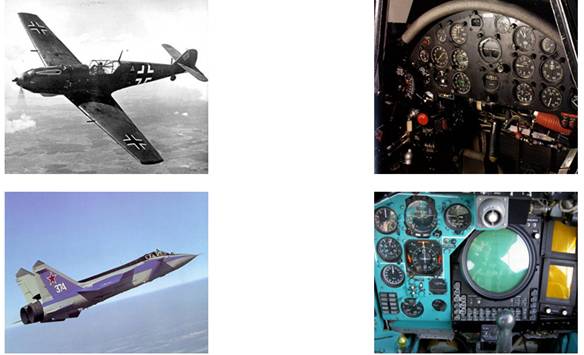 Таким образом, научно-техническая революция имеет четыре характерные черты: повсеместность внедрения технологий, ускоренное научно-технических преобразований, повышение требований к уровню квалификации трудовых ресурсов и военно-технический прогресс.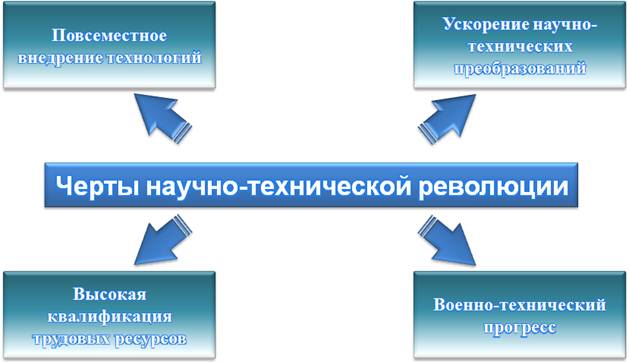 Примеров, характеризующих научно-техническую революцию сегодня, можно найти ещё сотни. Но поговорим о том, какой вклад вносит физика в научно-техническую революцию. Начнем с того, что никакой атомной бомбы и ядерной энергетики не существовало бы, если в физике не было изучено строение атома и атомного ядра, если бы не было открыто явление радиоактивности. Современная электроника не мыслима без транзисторов, а транзисторы состоят из полупроводниковых материалов, которые тоже изучает физика. На сегодняшний день довольно актуальна проблема изготовления различных материалов с заданными свойствами (например, для строительства, для защиты, для использования в медицинских целях) – этими вопросами занимается физика твердого тела. И это, конечно, только отдельные примеры.Благодаря физике элементарных частиц, человечество прошло огромный путь: если раньше считалось, что все вокруг построено из атомов, то сегодня известно о фундаментальных взаимодействиях и о частицах, отвечающих за каждое взаимодействие. Благодаря этой науке, возможно, скоро будут разгаданы глубочайшие тайны природы, поняв, каким образом, появилась Вселенная и каким взаимодействием связано всё, что существует. Понимание этого может привести к огромному прорыву (например, создание эффекта антигравитации сразу решит проблему транспортного топлива). Для решения проблемы энергетического голода, физики пытаются найти способ удерживать высокотемпературную плазму. Это должно помочь освоить термоядерный синтез, то есть, получить управляемую термоядерную реакцию. В настоящее время подобные попытки осуществляются в специальных установках – ТОКАМАК (тороидальная камера с магнитными катушками). С помощью мощных магнитных полей плазма в камере скручивается в шнур, не принося самой камере никакого вреда.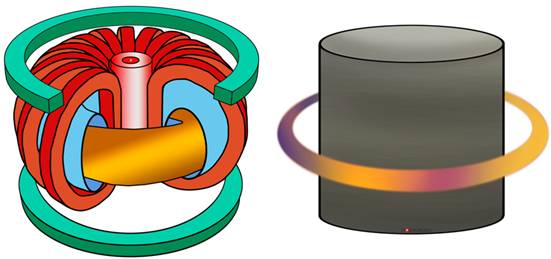 Альтернативное решение энергетического голода может быть найдено учеными, работающими в ЦЕРНе. Помимо столкновения ускоренных частиц и открытия новых элементарных частиц, в ЦЕРНе работают над получением антивещества. Если удастся найти метод удерживать антивещество, то оно может послужить универсальным топливом. Из-за явления аннигиляции, с помощью антивещества можно получать энергию буквально из чего угодно.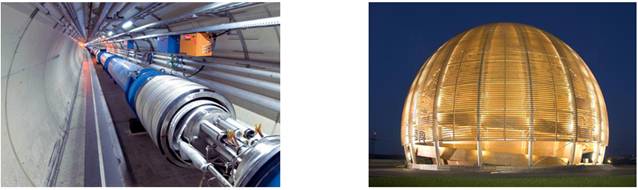 Но всё ли так хорошо в научно-технической революции? На самом деле считается, что есть всего три пути развития цивилизации: техногенная цивилизация, биогенная цивилизация и магикальная цивилизация. Последний вариант – это, как считается сегодня – из разряда фантастики, поэтому с научной точки зрения описать этот путь развития не представляется возможным. Биогенный путь развития предполагает гармонию с природой. Развиваются биоэнергетические технологии, то есть, живые машины, живые дома и т.п. Техногенный путь развития – это тот путь, который избрало человечество – то есть, развитие инструментов, приборов, устройств, создание роботов и так далее. Слабость техногенного пути заключается в отчуждении от природы, что и происходит сейчас. Наблюдается все большее ослабление иммунной системы у человека, все больше болезней и больше физических уязвимостей человеческого тела.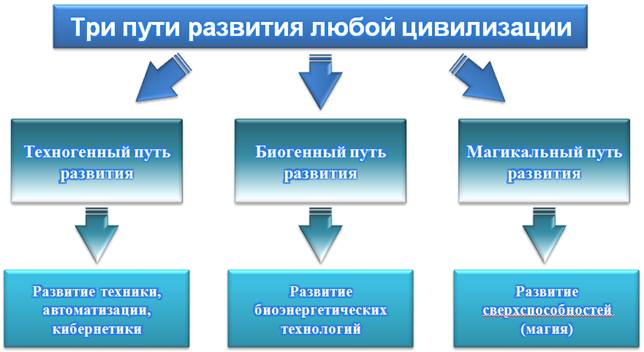 Кроме того, известно, что существует угроза ядерной катастрофы: либо в результате войны, либо в результате какой-то глобальной аварии, которая может произойти, как это произошло в Чернобыле и на Фукусиме (только более значительной). Также, уже давно остро стоит экологическая проблема из-за использования различных видов горючего, многочисленных выбросов отходов в атмосферу, в моря и океаны, вырубки лесов, да и вообще вмешательств в естественный ход природных процессов.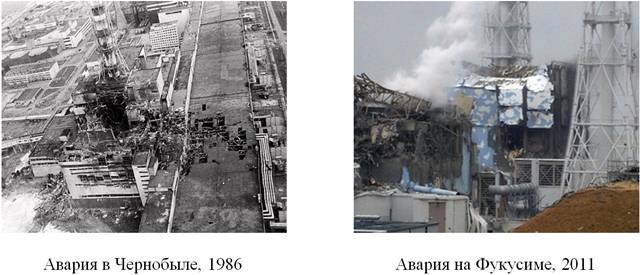 Основные выводы:– Научно-техническая революция – это коренное, качественное преобразование производительных сил, качественный скачок в структуре и динамике развития производительных сил на основе превращения науки в ведущий фактор развития общественного производства. – Научно-техническая революция имеет четыре характерные черты: повсеместность внедрения технологий, ускоренние научно-технических преобразований, повышение требований к уровню квалификации трудовых ресурсов и военно-технический прогресс. – К основным плюсам научно-технической революции относятся: автоматизация производства, контроль и управление с помощью электроники, внедрение информационных технологий, общее повышение уровня жизни среднестатистического обывателя и, самое главное, более глубокое познание мира, в котором мы живем. – К минусам научно-технической революции можно отнести следующее: развитие различных видов оружия, способного уничтожить все живое на Земле, отчуждение человека от природы, угроза экологической катастрофы.– На сегодняшний день, можно сказать, что научно-техническая революция продолжается, и современная физика вносит в неё ощутимый вклад. – Основными задачами физики в нынешнем столетии являются завершение классификации элементарных частиц и создание более мощных лазеров с более широким диапазоном действия и, конечно, решение проблемы энергетического голода. 